EL ORDENADOR POR DELANTE Y POR DETRÁS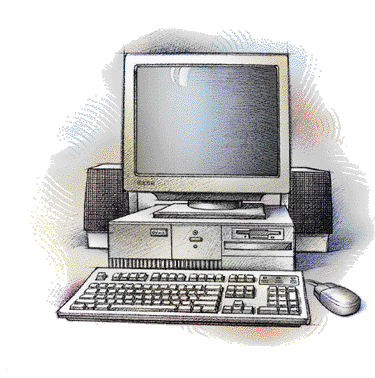 La unidad central  Si observamos la torre por fuera veremos que lleva estos elementos: Por delante: 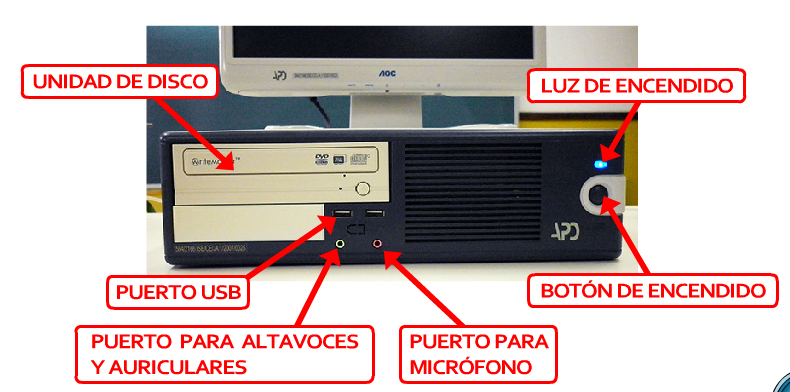 ESCRIBE LOS ELEMENTOS DE LA PARTE DELANTERA DE UN PC:Por detrás: La mayoría de los periféricos se conectan por la parte trasera del ordenador. Estos lugares donde se conectan los dispositivos se denominan puertos. 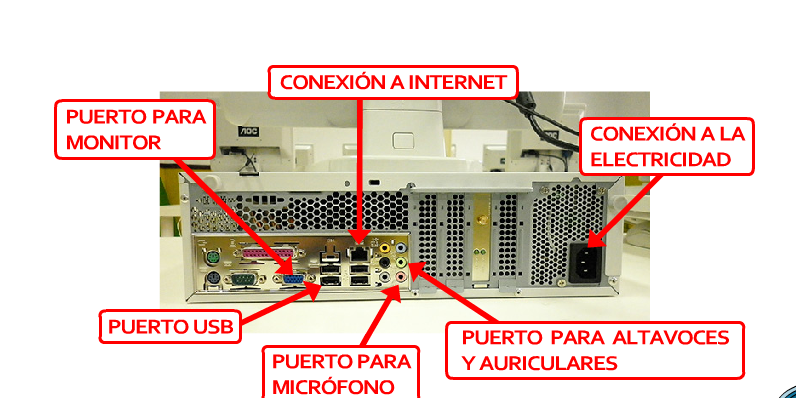 Escribe las 6 conexiones y puertos de esta foto:REALIZA EL EJERCICO 3 DE ESTE JUEGO “La configuración”http://www.educa.madrid.org/web/cepa.arganda/INTRO_INFOR/Ejecutables/actividades_interactivas1/actividades_interactivas1.htmlBusca el precio de este portátil marca ASUS.1Precio: Foto:PUERTO PARA MONITOR